РОССИЙСКАЯ ФЕДЕРАЦИЯФЕДЕРАЛЬНЫЙ ЗАКОНО МЕЛИОРАЦИИ ЗЕМЕЛЬПринятГосударственной Думой8 декабря 1995 годаНастоящий Федеральный закон устанавливает правовые основы деятельности в области мелиорации земель, определяет полномочия органов государственной власти, органов местного самоуправления по регулированию указанной деятельности, а также права и обязанности граждан (физических лиц) и юридических лиц, осуществляющих деятельность в области мелиорации земель и обеспечивающих эффективное использование и охрану мелиорированных земель.Глава I. ОБЩИЕ ПОЛОЖЕНИЯСтатья 1. Задачи мелиорации земельМелиорация земель осуществляется в целях повышения продуктивности и устойчивости земледелия, обеспечения гарантированного производства сельскохозяйственной продукции на основе сохранения и повышения плодородия земель, а также создания необходимых условий для вовлечения в сельскохозяйственный оборот неиспользуемых и малопродуктивных земель и формирования рациональной структуры земельных угодий.Статья 2. Основные понятияДля целей настоящего Федерального закона используются следующие основные понятия:(в ред. Федерального закона от 27.12.2019 N 477-ФЗ)мелиорация земель - коренное улучшение земель путем проведения гидротехнических, культуртехнических, химических, противоэрозионных, агролесомелиоративных, агротехнических и других мелиоративных мероприятий;мелиоративные мероприятия - проектирование, строительство, эксплуатация и реконструкция мелиоративных систем и отдельно расположенных гидротехнических сооружений, обводнение пастбищ, создание мелиоративных защитных лесных насаждений, проведение культуртехнических работ, работ по улучшению химических и физических свойств почв, научное и производственно-техническое обеспечение указанных работ;(в ред. Федерального закона от 27.12.2019 N 477-ФЗ)мелиорируемые земли - земли, недостаточное плодородие которых улучшается с помощью осуществления мелиоративных мероприятий;мелиорированные земли - земли, на которых проведены мелиоративные мероприятия;мелиоративные системы - комплексы взаимосвязанных гидротехнических и других сооружений и устройств (каналы, коллекторы, трубопроводы, водохранилища, плотины, дамбы, насосные станции, водозаборы, другие сооружения и устройства на мелиорированных землях), обеспечивающих создание оптимальных водного, воздушного, теплового и питательного режимов почв на мелиорированных землях;государственные мелиоративные системы - мелиоративные системы, находящиеся в государственной собственности и обеспечивающие межрегиональное и (или) межхозяйственное водораспределение и противопаводковую защиту, а также мелиоративные защитные лесные насаждения, которые необходимы для обеспечения государственных нужд;(в ред. Федерального закона от 27.12.2019 N 477-ФЗ)мелиоративные системы общего пользования - мелиоративные системы, находящиеся в общей собственности двух или нескольких лиц либо переданные в установленном порядке в пользование нескольким гражданам (физическим лицам) и (или) юридическим лицам, а также мелиоративные защитные лесные насаждения, необходимые для нужд указанных лиц;(в ред. Федерального закона от 27.12.2019 N 477-ФЗ)мелиоративные системы индивидуального пользования - мелиоративные системы, находящиеся в собственности гражданина (физического лица) или юридического лица либо переданные в установленном порядке в пользование гражданину (физическому лицу) или юридическому лицу, а также мелиоративные защитные лесные насаждения, необходимые указанным лицам только для их нужд;(в ред. Федерального закона от 27.12.2019 N 477-ФЗ)отдельно расположенные гидротехнические сооружения - инженерные сооружения и устройства, не входящие в мелиоративные системы, обеспечивающие регулирование, подъем, подачу, распределение воды потребителям, отвод вод с помощью мелиоративных систем, защиту почв от водной эрозии, противоселевую и противооползневую защиту;мелиоративные защитные лесные насаждения - лесные насаждения естественного происхождения или искусственно созданные на землях сельскохозяйственного назначения или на землях, предназначенных для осуществления производства сельскохозяйственной продукции, в целях предотвращения деградации почв на пастбищах, эрозии почв и защиты от воздействия неблагоприятных явлений природного, антропогенного и техногенного происхождения посредством использования климаторегулирующих, почвозащитных, противоэрозионных, водорегулирующих и иных полезных функций лесных насаждений в целях сохранения и повышения плодородия земель (далее - полезные функции мелиоративных защитных лесных насаждений).(абзац введен Федеральным законом от 27.12.2019 N 477-ФЗ)Статья 3. Законодательство Российской Федерации в области мелиорации земельЗаконодательство Российской Федерации в области мелиорации земель состоит из настоящего Федерального закона и принимаемых в соответствии с ним законов и иных нормативных правовых актов Российской Федерации, а также законов и иных нормативных правовых актов субъектов Российской Федерации.Общепризнанные принципы и нормы международного права и международные договоры Российской Федерации в области мелиорации земель являются в соответствии с Конституцией Российской Федерации составной частью правовой системы Российской Федерации.Если международным договором Российской Федерации установлены иные правила, чем те, которые предусмотрены законодательством Российской Федерации в области мелиорации земель, применяются правила Международного договора.Решения межгосударственных органов, принятые на основании положений международных договоров Российской Федерации в их истолковании, противоречащем Конституции Российской Федерации, не подлежат исполнению в Российской Федерации. Такое противоречие может быть установлено в порядке, определенном федеральным конституционным законом.(часть четвертая введена Федеральным законом от 08.12.2020 N 429-ФЗ)Статья 4. Отношения, регулируемые законодательством Российской Федерации в области мелиорации земельЗаконодательство Российской Федерации в области мелиорации земель регулирует отношения, возникающие в процессе осуществления мелиоративных мероприятий на землях сельскохозяйственного назначения или на землях, предназначенных для осуществления производства сельскохозяйственной продукции.Отношения, возникающие в процессе осуществления мелиоративных мероприятий на землях, на которых располагаются леса, и на иных землях, за исключением земель сельскохозяйственного назначения, регулируются настоящим Федеральным законом в той мере, в какой это не противоречит лесному и земельному законодательству Российской Федерации.(в ред. Федерального закона от 27.12.2019 N 477-ФЗ)Отношения, возникающие в процессе использования земель сельскохозяйственного назначения, земель лесного фонда, земель водного фонда, регулируются настоящим Федеральным законом в соответствии с земельным, водным, лесным законодательством Российской Федерации и законодательством Российской Федерации об охране окружающей среды.(в ред. Федерального закона от 30.12.2008 N 309-ФЗ)Имущественные и административные отношения, возникающие в области мелиорации земель, регулируются настоящим Федеральным законом в соответствии с гражданским и административным законодательством Российской Федерации.Глава II. ТИПЫ И ВИДЫ МЕЛИОРАЦИИ ЗЕМЕЛЬСтатья 5. Типы и виды мелиорации земельВ зависимости от характера мелиоративных мероприятий различают следующие типы мелиорации земель:гидромелиорация;агролесомелиорация;культуртехническая мелиорация;химическая мелиорация.В составе отдельных типов мелиорации земель настоящим Федеральным законом устанавливаются виды мелиорации земель.Статья 6. Гидромелиорация земельГидромелиорация земель состоит в проведении комплекса мелиоративных мероприятий, обеспечивающих коренное улучшение заболоченных, излишне увлажненных, засушливых, эродированных, смытых и других земель, состояние которых зависит от воздействия воды.Гидромелиорация земель направлена на регулирование водного, воздушного, теплового и питательного режимов почв на мелиорируемых землях посредством осуществления мер по подъему, подаче, распределению и отводу вод с помощью мелиоративных систем, а также отдельно расположенных гидротехнических сооружений.К этому типу мелиорации земель относятся оросительная, осушительная, противопаводковая, противоселевая, противоэрозионная, противооползневая и другие виды гидромелиорации земель.Статья 7. Агролесомелиорация земель(в ред. Федерального закона от 27.12.2019 N 477-ФЗ)Агролесомелиорация земель состоит в проведении комплекса мелиоративных мероприятий в целях обеспечения коренного улучшения земель сельскохозяйственного назначения или земель, предназначенных для осуществления производства сельскохозяйственной продукции, посредством использования полезных функций мелиоративных защитных лесных насаждений.Агролесомелиорация земель направлена на регулирование водного, воздушного, теплового и питательного режимов почв на мелиорируемых землях посредством осуществления мероприятий по проектированию, созданию и содержанию мелиоративных защитных лесных насаждений.К этому типу мелиорации земель относятся следующие виды мелиорации земель:создание мелиоративных защитных лесных насаждений на оврагах, балках, песках, берегах рек и других территориях в целях защиты земель от эрозии (противоэрозионная агролесомелиорация);создание мелиоративных защитных лесных насаждений по границам земель сельскохозяйственного назначения и земельных участков, в том числе предназначенных для осуществления производства сельскохозяйственной продукции, в целях защиты указанных земель и земельных участков от воздействия неблагоприятных явлений природного, антропогенного и техногенного происхождения (полезащитная агролесомелиорация);создание мелиоративных защитных лесных насаждений по границам пастбищ в целях предотвращения деградации почв на пастбищах (пастбищезащитная агролесомелиорация).Статья 8. Культуртехническая мелиорация земельКультуртехническая мелиорация земель состоит в проведении комплекса мелиоративных мероприятий по коренному улучшению земель.Этот тип мелиорации земель подразделяется на следующие виды мелиорации земель:расчистка мелиорируемых земель от древесной и травянистой растительности, кочек, пней и мха;расчистка мелиорируемых земель от камней и иных предметов;мелиоративная обработка солонцов;рыхление, пескование, глинование, землевание, плантаж и первичная обработка почвы;проведение иных культуртехнических работ.Статья 9. Химическая мелиорация земельХимическая мелиорация земель состоит в проведении комплекса мелиоративных мероприятий по улучшению химических и физических свойств почв. Химическая мелиорация земель включает в себя известкование почв, фосфоритование почв и гипсование почв.Глава III. ПРАВО СОБСТВЕННОСТИ НА МЕЛИОРАТИВНЫЕ СИСТЕМЫИ ОТДЕЛЬНО РАСПОЛОЖЕННЫЕ ГИДРОТЕХНИЧЕСКИЕ СООРУЖЕНИЯСтатья 10. Формы собственности на мелиоративные системы и отдельно расположенные гидротехнические сооруженияМелиоративные системы и отдельно расположенные гидротехнические сооружения в соответствии с гражданским законодательством Российской Федерации могут находиться в частной, государственной, муниципальной и иных формах собственности.Статья 11. Право государственной собственности на мелиоративные системы и отдельно расположенные гидротехнические сооруженияГосударственные мелиоративные системы и отдельно расположенные гидротехнические сооружения могут принадлежать на праве собственности Российской Федерации (далее - федеральная собственность) и на праве собственности субъекту Российской Федерации (далее - собственность субъекта Российской Федерации).К федеральной собственности относятся государственные мелиоративные системы и отдельно расположенные гидротехнические сооружения, размещенные на территории одного или на территориях нескольких субъектов Российской Федерации, осуществляющие межрегиональное и (или) межхозяйственное водораспределение и построенные (строящиеся) за счет средств федерального бюджета, а также использующиеся для осуществления полномочий Российской Федерации, установленных настоящим Федеральным законом.К собственности субъектов Российской Федерации относятся государственные мелиоративные системы и отдельно расположенные гидротехнические сооружения, не относящиеся к федеральной собственности, к муниципальной собственности, а также к собственности граждан (физических лиц) и юридических лиц.Отнесение государственных мелиоративных систем и отдельно расположенных гидротехнических сооружений к федеральной собственности и собственности субъектов Российской Федерации осуществляется в порядке, установленном законодательством Российской Федерации.Государственные мелиоративные системы и находящиеся в государственной собственности отдельно расположенные гидротехнические сооружения, объекты и другое имущество организаций по эксплуатации мелиоративных систем и проведению мероприятий по контролю за состоянием мелиорированных земель не могут быть переданы в собственность граждан (физических лиц) и юридических лиц.(в ред. Федерального закона от 14.10.2014 N 307-ФЗ)Статья 12. Право муниципальной собственности на мелиоративные системы и отдельно расположенные гидротехнические сооруженияМелиоративные системы и отдельно расположенные гидротехнические сооружения, принадлежащие на праве собственности городским и сельским поселениям, а также другим муниципальным образованиям, являются муниципальной собственностью.Статья 13. Право собственности граждан (физических лиц) и юридических лиц на мелиоративные системы и отдельно расположенные гидротехнические сооруженияВ собственности граждан (физических лиц) и юридических лиц могут находиться мелиоративные системы общего пользования и мелиоративные системы индивидуального пользования и отдельно расположенные гидротехнические сооружения. Мелиоративные системы и отдельно расположенные гидротехнические сооружения, находящиеся в собственности двух или нескольких лиц, принадлежат им на праве общей собственности.Глава IV. ПОЛНОМОЧИЯ РОССИЙСКОЙ ФЕДЕРАЦИИ, СУБЪЕКТОВРОССИЙСКОЙ ФЕДЕРАЦИИ И ОРГАНОВ МЕСТНОГО САМОУПРАВЛЕНИЯВ ОБЛАСТИ МЕЛИОРАЦИИ ЗЕМЕЛЬСтатья 14. Полномочия Российской Федерации в области мелиорации земельК полномочиям Российской Федерации в области мелиорации земель относятся:определение государственной политики в области мелиорации земель;абзац утратил силу. - Федеральный закон от 22.08.2004 N 122-ФЗ;владение, пользование, распоряжение и управление отнесенными к федеральной собственности государственными мелиоративными системами и отдельно расположенными гидротехническими сооружениями;финансирование мелиорации земель (мелиоративных мероприятий), обеспечиваемой отнесенными к федеральной собственности государственными мелиоративными системами и отдельно расположенными гидротехническими сооружениями, содержания мелиоративных защитных лесных насаждений, расположенных на земельных участках, находящихся в федеральной собственности и не переданных в пользование третьим лицам;(в ред. Федерального закона от 27.12.2019 N 477-ФЗ)определение в установленном порядке федерального органа исполнительной власти, осуществляющего функции по выработке государственной политики и нормативно-правовому регулированию в сфере агропромышленного комплекса, включая мелиорацию, а также федерального органа исполнительной власти, осуществляющего функции по оказанию государственных услуг, управлению государственным имуществом в сфере агропромышленного комплекса, включая мелиорацию;(в ред. Федерального закона от 22.08.2004 N 122-ФЗ)утверждение и реализация федеральных программ в области мелиорации земель и контроль за их выполнением;утверждение норм и правил в области мелиорации земель;(в ред. Федерального закона от 05.04.2016 N 104-ФЗ)абзацы девятый - двенадцатый утратили силу. - Федеральный закон от 22.08.2004 N 122-ФЗ;проведение мероприятий по контролю за состоянием мелиорированных земель при осуществлении государственного земельного надзора в соответствии с законодательством Российской Федерации.(абзац введен Федеральным законом от 14.10.2014 N 307-ФЗ)Статья 15. Полномочия субъектов Российской Федерации в области мелиорации земельК полномочиям субъектов Российской Федерации в области мелиорации земель относятся:владение, пользование, распоряжение и управление отнесенными к собственности субъектов Российской Федерации государственными мелиоративными системами и отдельно расположенными гидротехническими сооружениями;разработка и принятие в соответствии с федеральными законами законов и иных нормативных правовых актов субъектов Российской Федерации в области мелиорации земель;финансирование мелиорации земель (мелиоративных мероприятий), обеспечиваемой отнесенными к собственности субъектов Российской Федерации государственными мелиоративными системами и отдельно расположенными гидротехническими сооружениями, содержания мелиоративных защитных лесных насаждений, расположенных на земельных участках, находящихся в собственности субъектов Российской Федерации и не переданных в пользование третьим лицам, а также участие в финансировании мелиорации земель (мелиоративных мероприятий), обеспечиваемой отнесенными к федеральной собственности государственными мелиоративными системами и отдельно расположенными гидротехническими сооружениями;(в ред. Федерального закона от 27.12.2019 N 477-ФЗ)разработка, утверждение и реализация региональных (территориальных) программ в области мелиорации земель и контроль за их выполнением;абзац утратил силу. - Федеральный закон от 14.07.2008 N 118-ФЗ;иные полномочия, не отнесенные к полномочиям Российской Федерации.Статья 16. Полномочия органов местного самоуправления в области мелиорации земельОрганы местного самоуправления в соответствии с Конституцией Российской Федерации и федеральными законами могут осуществлять следующие полномочия в области мелиорации земель:владение, пользование и распоряжение мелиоративными системами и отдельно расположенными гидротехническими сооружениями, находящимися в муниципальной собственности;обеспечение защиты окружающей среды при проведении мелиорации земель на соответствующих территориях;(в ред. Федерального закона от 30.12.2008 N 309-ФЗ)абзац утратил силу. - Федеральный закон от 18.12.2006 N 232-ФЗ;координация и регулирование в пределах своей компетенции деятельности граждан (физических лиц) и юридических лиц в области мелиорации земель;содержание мелиоративных защитных лесных насаждений, расположенных на земельных участках, находящихся в муниципальной собственности и не переданных в пользование третьим лицам.(абзац введен Федеральным законом от 27.12.2019 N 477-ФЗ)Глава V. ГОСУДАРСТВЕННОЕ УПРАВЛЕНИЕВ ОБЛАСТИ МЕЛИОРАЦИИ ЗЕМЕЛЬСтатья 17. Основы государственного управления в области мелиорации земельГосударственное управление в области мелиорации земель осуществляют Президент Российской Федерации, Правительство Российской Федерации, органы исполнительной власти субъектов Российской Федерации и федеральный орган исполнительной власти, осуществляющий функции по выработке государственной политики и нормативно-правовому регулированию в сфере агропромышленного комплекса, включая мелиорацию земель.(в ред. Федерального закона от 22.08.2004 N 122-ФЗ (ред. 29.12.2004))Части вторая - третья утратили силу. - Федеральный закон от 22.08.2004 N 122-ФЗ.Положение о федеральном органе исполнительной власти, осуществляющем функции по выработке государственной политики и нормативно-правовому регулированию в сфере агропромышленного комплекса, включая мелиорацию, а также о федеральном органе исполнительной власти, осуществляющем функции по оказанию государственных услуг, управлению государственным имуществом в сфере агропромышленного комплекса, включая мелиорацию земель, утверждается Правительством Российской Федерации.(в ред. Федерального закона от 22.08.2004 N 122-ФЗ (ред. 29.12.2004))Статья 18. Основные направления деятельности соответствующих федеральных органов исполнительной власти и органов исполнительной власти субъектов Российской Федерации в области мелиорации земель(в ред. Федерального закона от 22.08.2004 N 122-ФЗ)Основными направлениями деятельности уполномоченных федеральных органов исполнительной власти и органов исполнительной власти субъектов Российской Федерации в области мелиорации земель являются:(в ред. Федеральных законов от 22.08.2004 N 122-ФЗ, от 14.10.2014 N 307-ФЗ)разработка и реализация федеральных и региональных (территориальных) программ в области мелиорации земель;организация финансирования мелиорации земель;организация эксплуатации государственных мелиоративных систем и отнесенных к государственной собственности отдельно расположенных гидротехнических сооружений, содержания мелиоративных защитных лесных насаждений, расположенных на земельных участках, находящихся в государственной собственности и не переданных в пользование третьим лицам;(в ред. Федерального закона от 27.12.2019 N 477-ФЗ)абзац утратил силу. - Федеральный закон от 14.07.2008 N 118-ФЗ;паспортизация мелиоративных систем и отдельно расположенных гидротехнических сооружений;организация учета и проведение мониторинга мелиорированных земель;организация разработки норм и правил в области мелиорации земель;(в ред. Федерального закона от 05.04.2016 N 104-ФЗ)организация и финансирование научно-исследовательских и опытно-конструкторских разработок в области мелиорации земель;проведение государственной экспертизы проектной документации мелиоративных систем и отдельно расположенных гидротехнических сооружений;(в ред. Федерального закона от 18.12.2006 N 232-ФЗ)проведение мероприятий по контролю за состоянием мелиорированных земель при осуществлении государственного земельного надзора в соответствии с законодательством Российской Федерации;(в ред. Федерального закона от 14.10.2014 N 307-ФЗ)организация учета мелиоративных защитных лесных насаждений;(абзац введен Федеральным законом от 27.12.2019 N 477-ФЗ)иные направления деятельности, определенные законодательством Российской Федерации.Статья 19. Утратила силу. - Федеральный закон от 13.05.2008 N 66-ФЗ.Статья 20. Паспортизация мелиоративных систем и отдельно расположенных гидротехнических сооруженийМелиоративные системы и отдельно расположенные гидротехнические сооружения подлежат паспортизации. При проведении паспортизации на мелиоративную систему и на каждое гидротехническое сооружение, входящее или не входящее в мелиоративную систему, составляется паспорт, в котором содержатся сведения о технических характеристиках и состоянии соответственно мелиоративной системы и гидротехнического сооружения.Порядок проведения паспортизации мелиоративных систем и гидротехнических сооружений устанавливается федеральным органом исполнительной власти, осуществляющим функции по выработке государственной политики и нормативно-правовому регулированию в сфере агропромышленного комплекса, включая мелиорацию.(в ред. Федерального закона от 22.08.2004 N 122-ФЗ)Статья 20.1. Учет мелиоративных защитных лесных насаждений(введена Федеральным законом от 27.12.2019 N 477-ФЗ)Учет мелиоративных защитных лесных насаждений представляет собой сбор и систематизацию сведений о мелиоративных защитных лесных насаждениях, в том числе сведений о площадях, местоположении и состоянии мелиоративных защитных лесных насаждений, об их породном и возрастном составе, иных количественных и качественных характеристиках мелиоративных защитных лесных насаждений.Учет мелиоративных защитных лесных насаждений осуществляется уполномоченным федеральным органом исполнительной власти, осуществляющим функции по оказанию государственных услуг, управлению государственным имуществом в сфере агропромышленного комплекса, включая мелиорацию, и органами исполнительной власти субъектов Российской Федерации, уполномоченными в области мелиорации земель, на основе сведений, которые обязаны предоставлять собственники земельных участков, на которых расположены мелиоративные защитные лесные насаждения, а также на основе землеустроительной документации, данных мониторинга мелиорированных земель и других источников информации.Органы исполнительной власти субъектов Российской Федерации, уполномоченные в области мелиорации земель, предоставляют в федеральный орган исполнительной власти, осуществляющий функции по оказанию государственных услуг, управлению государственным имуществом в сфере агропромышленного комплекса, включая мелиорацию, сведения о мелиоративных защитных лесных насаждениях на территориях соответствующих субъектов Российской Федерации.Порядок осуществления учета мелиоративных защитных лесных насаждений, состав, форма и порядок предоставления сведений, подлежащих такому учету, устанавливаются федеральным органом исполнительной власти, осуществляющим функции по выработке государственной политики и нормативно-правовому регулированию в сфере агропромышленного комплекса, включая мелиорацию.Статья 21. Государственный мониторинг мелиорированных земель(в ред. Федерального закона от 26.06.2007 N 118-ФЗ)Государственный мониторинг мелиорированных земель является составной частью государственного мониторинга земель и представляет собой систему наблюдений за состоянием мелиорированных земель. На основе этих наблюдений выявляются изменения состояния мелиорированных земель и дается оценка таких изменений.Объектами государственного мониторинга мелиорированных земель являются все мелиорированные земли в Российской Федерации.Статья 22. Исключена. - Федеральный закон от 10.01.2003 N 15-ФЗ.Статья 23. Экспертиза проектной документации мелиоративных систем и отдельно расположенных гидротехнических сооружений(в ред. Федерального закона от 28.11.2011 N 337-ФЗ)(в ред. Федерального закона от 18.12.2006 N 232-ФЗ)Проектная документация мелиоративных систем и отдельно расположенных гидротехнических сооружений подлежит экспертизе в соответствии с законодательством Российской Федерации о градостроительной деятельности.(в ред. Федерального закона от 28.11.2011 N 337-ФЗ)Глава VI. ПОРЯДОК ПРОВЕДЕНИЯ МЕЛИОРАЦИИ ЗЕМЕЛЬСтатья 24. Планирование мелиорации земельПланирование мелиорации земель проводится федеральным органом исполнительной власти, осуществляющим функции по оказанию государственных услуг, управлению государственным имуществом в сфере агропромышленного комплекса, включая мелиорацию, в соответствии с федеральными и региональными (территориальными) программами в области мелиорации земель, а также по заказам собственников, владельцев и пользователей земельных участков.(в ред. Федерального закона от 22.08.2004 N 122-ФЗ)В федеральных и региональных (территориальных) программах в области мелиорации земель предусматриваются приоритеты определенных видов мелиорации земель в зависимости от природно-климатических особенностей соответствующих территорий и нужд сельского хозяйства.При планировании мелиорации земель по заказам собственников, владельцев и пользователей земельных участков виды и масштабы применения мелиорации земель определяются на основе норм и правил.(в ред. Федерального закона от 05.04.2016 N 104-ФЗ)Статья 25. Проведение мелиорации земельМелиорация земель проводится на основе проектов, разработанных в соответствии с технико-экономическими обоснованиями и учитывающих строительные, экологические, санитарные и иные нормы и правила.(в ред. Федерального закона от 05.04.2016 N 104-ФЗ)Порядок разработки, согласования и утверждения проектов мелиорации земель устанавливается федеральным органом исполнительной власти, осуществляющим функции по выработке государственной политики и нормативно-правовому регулированию в сфере агропромышленного комплекса, включая мелиорацию.(в ред. Федерального закона от 22.08.2004 N 122-ФЗ)Часть третья исключена. - Федеральный закон от 10.01.2003 N 15-ФЗ.Проектирование и строительство мелиоративных систем, в процессе функционирования которых используются водные объекты, осуществляются в соответствии с водным законодательством.(в ред. Федерального закона от 14.07.2008 N 118-ФЗ)Проведение агролесомелиорации земель осуществляется в соответствии с настоящим Федеральным законом и лесным законодательством Российской Федерации.Статья 26. Порядок использования земель для проведения мелиоративных мероприятийЗемельные участки, отнесенные в установленном порядке к мелиорируемым землям, предоставляются для проведения мелиоративных мероприятий в порядке, предусмотренном земельным законодательством Российской Федерации.(в ред. Федерального закона от 31.12.2014 N 499-ФЗ)Земельные участки, которые находятся в государственной или муниципальной собственности и на которых размещены государственные мелиоративные системы или находящиеся в муниципальной собственности мелиоративные системы и находящиеся в государственной или муниципальной собственности отдельно расположенные гидротехнические сооружения, предоставляются организациям, осуществляющим эксплуатацию указанных систем и сооружений, в соответствии с законодательством Российской Федерации.(часть вторая в ред. Федерального закона от 26.06.2007 N 118-ФЗ)Земельные участки, которые граничат с участками мелиорируемых (мелиорированных) земель, могут быть использованы для обеспечения мелиорации земель на праве ограниченного пользования чужим земельным участком (сервитута) в соответствии с гражданским и земельным законодательством Российской Федерации.Статья 27. Приемка в эксплуатацию мелиоративных систем, отдельно расположенных гидротехнических сооружений и мелиоративных защитных лесных насаждений(в ред. Федерального закона от 27.12.2019 N 477-ФЗ)Приемка в эксплуатацию мелиоративных систем, отдельно расположенных гидротехнических сооружений и мелиоративных защитных лесных насаждений проводится в порядке, установленном федеральным органом исполнительной власти, осуществляющим функции по выработке государственной политики и нормативно-правовому регулированию в сфере агропромышленного комплекса, включая мелиорацию.(в ред. Федеральных законов от 22.08.2004 N 122-ФЗ, от 27.12.2019 N 477-ФЗ)Статья 28. Особенности предоставления гражданам (физическим лицам) в собственность, владение и пользование мелиорированных земельПредоставление гражданам (физическим лицам) в собственность, владение и пользование земельных участков в границах мелиоративной системы общего пользования допускается при условии соблюдения технологической схемы эксплуатации сооружений и устройств этой системы, являющихся общими для нескольких граждан (физических лиц).При распределении между гражданами (физическими лицами) мелиорированных земель в границах мелиоративной системы общего пользования эти лица обязаны осуществлять содержание и ремонт указанной мелиоративной системы на долевой основе пропорционально объему водоподачи или площади осушенных земель с заключением соответствующих договоров и привлечением (или созданием) специализированных организаций в области мелиорации земель.Статья 29. Эксплуатация мелиоративных систем, отдельно расположенных гидротехнических сооружений(в ред. Федерального закона от 27.12.2019 N 477-ФЗ)Граждане (физические лица) и юридические лица, которые эксплуатируют мелиоративные системы, отдельно расположенные гидротехнические сооружения, обязаны содержать указанные объекты в исправном (надлежащем) состоянии и принимать меры по предупреждению их повреждения.(в ред. Федерального закона от 27.12.2019 N 477-ФЗ)Правила эксплуатации мелиоративных систем и отдельно расположенных гидротехнических сооружений устанавливаются федеральным органом исполнительной власти, осуществляющим функции по выработке государственной политики и нормативно-правовому регулированию в сфере агропромышленного комплекса, включая мелиорацию, по согласованию с заинтересованными федеральными органами исполнительной власти и другими государственными органами.(в ред. Федеральных законов от 22.08.2004 N 122-ФЗ, от 27.12.2019 N 477-ФЗ)Содержание в исправном (надлежащем) состоянии мелиоративных систем, отдельно расположенных гидротехнических сооружений организуют в отношении:(в ред. Федерального закона от 27.12.2019 N 477-ФЗ)государственных мелиоративных систем и отнесенных к государственной собственности отдельно расположенных гидротехнических сооружений - федеральный орган исполнительной власти, осуществляющий функции по оказанию государственных услуг, управлению государственным имуществом в сфере агропромышленного комплекса, включая мелиорацию, и соответствующие органы исполнительной власти субъектов Российской Федерации;(в ред. Федеральных законов от 22.08.2004 N 122-ФЗ, от 27.12.2019 N 477-ФЗ)мелиоративных систем, отдельно расположенных гидротехнических сооружений, находящихся в муниципальной собственности, - органы местного самоуправления;(в ред. Федерального закона от 27.12.2019 N 477-ФЗ)мелиоративных систем общего и индивидуального пользования, отдельно расположенных гидротехнических сооружений, находящихся в собственности граждан (физических лиц) и юридических лиц, - их собственники, владельцы и пользователи.(в ред. Федерального закона от 27.12.2019 N 477-ФЗ)Правила эксплуатации мелиоративных систем и отдельно расположенных гидротехнических сооружений обязательны для всех граждан (физических лиц) и юридических лиц.(в ред. Федерального закона от 27.12.2019 N 477-ФЗ)Статья 29.1. Содержание мелиоративных защитных лесных насаждений и мероприятия по их сохранению(введена Федеральным законом от 27.12.2019 N 477-ФЗ)Правообладатели земельных участков, на которых расположены мелиоративные защитные лесные насаждения, обязаны содержать мелиоративные защитные лесные насаждения в надлежащем состоянии, обеспечивающем выполнение ими полезных функций мелиоративных защитных лесных насаждений, и проводить мероприятия по сохранению мелиоративных защитных лесных насаждений, в том числе по охране, защите, воспроизводству мелиоративных защитных лесных насаждений.Мероприятия по сохранению мелиоративных защитных лесных насаждений планируются и проводятся в соответствии с настоящим Федеральным законом с учетом требований лесного законодательства Российской Федерации и законодательства Российской Федерации об охране окружающей среды.Мероприятия по сохранению мелиоративных защитных лесных насаждений организуются правообладателями земельных участков, на которых расположены мелиоративные защитные лесные насаждения, а также органами государственной власти и органами местного самоуправления в пределах их полномочий, определенных в соответствии со статьями 14 - 16 настоящего Федерального закона.Сведения о проведении мероприятий по сохранению мелиоративных защитных лесных насаждений предоставляются в уполномоченные на осуществление учета мелиоративных защитных лесных насаждений органы исполнительной власти в порядке, установленном в соответствии со статьей 20.1 настоящего Федерального закона.Правила содержания мелиоративных защитных лесных насаждений и особенности проведения мероприятий по их сохранению устанавливаются федеральным органом исполнительной власти, осуществляющим функции по выработке государственной политики и нормативно-правовому регулированию в сфере агропромышленного комплекса, включая мелиорацию.Статья 30. Требования в области охраны мелиорированных земель при осуществлении хозяйственной и иной деятельности на таких землях(в ред. Федерального закона от 27.12.2019 N 477-ФЗ)Строительство на мелиорируемых (мелиорированных) землях объектов и проведение других работ, не предназначенных для мелиорации земель, не должны ухудшать водного, воздушного и питательного режимов почв на мелиорируемых (мелиорированных) землях, а также препятствовать эксплуатации мелиоративных систем, отдельно расположенных гидротехнических сооружений и мелиоративных защитных лесных насаждений.(в ред. Федерального закона от 27.12.2019 N 477-ФЗ)Любая деятельность на мелиорируемых (мелиорированных) землях должна осуществляться в соответствии с требованиями, установленными федеральным органом исполнительной власти, осуществляющим функции по выработке государственной политики и нормативно-правовому регулированию в сфере агропромышленного комплекса, включая мелиорацию.(часть вторая в ред. Федерального закона от 22.08.2004 N 122-ФЗ)Сооружение и эксплуатация линий связи, электропередач, трубопроводов, дорог и других объектов на мелиорируемых (мелиорированных) землях должны осуществляться по согласованию с организациями, уполномоченными федеральным органом исполнительной власти, осуществляющим функции по оказанию государственных услуг, управлению государственным имуществом в сфере агропромышленного комплекса, включая мелиорацию, а также соответствующими органами исполнительной власти субъектов Российской Федерации.(часть третья в ред. Федерального закона от 22.08.2004 N 122-ФЗ)Статья 31. Перевод мелиорированных земель в иные земли, изъятие мелиорированных земельПеревод мелиорированных земель в иные земли, изъятие мелиорированных земель осуществляются в соответствии с земельным законодательством Российской Федерации.Статья 32. Экологические требования к проведению мелиоративных мероприятийОсуществление мелиоративных мероприятий не должно приводить к ухудшению состояния окружающей среды.(в ред. Федерального закона от 30.12.2008 N 309-ФЗ)Мелиоративные мероприятия осуществляются с соблюдением требований земельного, водного, лесного законодательства Российской Федерации, а также законодательства Российской Федерации об охране окружающей среды, о недрах, о растительном мире и о животном мире.(в ред. Федерального закона от 30.12.2008 N 309-ФЗ)Глава VII. ФИНАНСИРОВАНИЕ МЕЛИОРАЦИИ ЗЕМЕЛЬ(МЕЛИОРАТИВНЫХ МЕРОПРИЯТИЙ)Статья 33. Основы финансирования мелиорации земель (мелиоративных мероприятий)Финансирование мелиорации земель (мелиоративных мероприятий) осуществляется за счет средств федерального бюджета, выделяемых федеральному органу исполнительной власти, осуществляющему функции по оказанию государственных услуг, управлению государственным имуществом в сфере агропромышленного комплекса, включая мелиорацию, средств бюджетов субъектов Российской Федерации, а также за счет средств собственников, владельцев и пользователей мелиорируемых (мелиорированных) земель, кредитов банков и других не запрещенных законом источников.(в ред. Федерального закона от 22.08.2004 N 122-ФЗ)Статья 34. Финансирование мелиорации земель (мелиоративных мероприятий) за счет средств федерального бюджетаФинансирование мелиорации земель (мелиоративных мероприятий), обеспечиваемой отнесенными к федеральной собственности государственными мелиоративными системами и отдельно расположенными гидротехническими сооружениями, содержания мелиоративных защитных лесных насаждений, расположенных на земельных участках, находящихся в федеральной собственности, осуществляется за счет средств федерального бюджета, направляемых на развитие сельского хозяйства.(в ред. Федеральных законов от 22.08.2004 N 122-ФЗ, от 27.12.2019 N 477-ФЗ)Статья 35. Финансирование мелиорации земель (мелиоративных мероприятий) за счет средств бюджетов субъектов Российской ФедерацииОрганы государственной власти субъектов Российской Федерации в соответствии с региональными (территориальными) программами в области мелиорации земель осуществляют финансирование мелиорации земель (мелиоративных мероприятий) за счет средств соответствующих бюджетов субъектов Российской Федерации.Статья 36. Финансирование культуртехнической и химической мелиорации земельКультуртехническая и химическая мелиорация земель финансируется за счет средств федерального бюджета, средств бюджетов субъектов Российской Федерации и средств собственников, владельцев и пользователей земельных участков.Статья 37. Финансирование мелиорации земель на территориях, подвергшихся радиоактивному загрязнениюФинансирование мелиорации земель на территориях, подвергшихся радиоактивному загрязнению в результате чрезвычайных ситуаций природного и техногенного характера, осуществляется за счет средств федерального бюджета.Глава VIII. РАЗРЕШЕНИЕ СПОРОВ В ОБЛАСТИ МЕЛИОРАЦИИЗЕМЕЛЬ И ОТВЕТСТВЕННОСТЬ ЗА НАРУШЕНИЕ ЗАКОНОДАТЕЛЬСТВАРОССИЙСКОЙ ФЕДЕРАЦИИ В ОБЛАСТИ МЕЛИОРАЦИИ ЗЕМЕЛЬСтатья 38. Разрешение споров в области мелиорации земельСпоры, возникающие между гражданами (физическими лицами) и (или) юридическими лицами в области мелиорации земель, разрешаются в порядке, установленном законодательством Российской Федерации.Статья 39. Ответственность за нарушение законодательства Российской Федерации в области мелиорации земельНарушение законодательства Российской Федерации в области мелиорации земель влечет за собой административную или иную ответственность в соответствии с законодательством Российской Федерации.Статья 40. Возмещение убытков, причиненных нарушением законодательства Российской Федерации в области мелиорации земель(в ред. Федерального закона от 26.06.2007 N 118-ФЗ)Граждане (физические лица) и юридические лица обязаны возместить убытки, причиненные ими нарушением законодательства Российской Федерации в области мелиорации земель, в порядке, установленном законодательством Российской Федерации.Глава IX. ЗАКЛЮЧИТЕЛЬНЫЕ ПОЛОЖЕНИЯСтатья 41. Вступление настоящего Федерального закона в силуНастоящий Федеральный закон вступает в силу со дня его официального опубликования.Статья 42. Приведение нормативных правовых актов в соответствие с настоящим Федеральным закономНормативные правовые акты Правительства Российской Федерации, законы и иные нормативные правовые акты субъектов Российской Федерации приводятся в соответствие с настоящим Федеральным законом в течение трех месяцев со дня его вступления в силу.ПрезидентРоссийской ФедерацииБ.ЕЛЬЦИНМосква, Кремль10 января 1996 годаN 4-ФЗ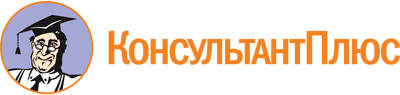 Федеральный закон от 10.01.1996 N 4-ФЗ
(ред. от 08.12.2020)
"О мелиорации земель"Документ предоставлен КонсультантПлюс

www.consultant.ru

Дата сохранения: 21.01.2021
 10 января 1996 годаN 4-ФЗСписок изменяющих документов(в ред. Федеральных законов от 10.01.2003 N 15-ФЗ,от 22.08.2004 N 122-ФЗ (ред. 29.12.2004), от 18.12.2006 N 232-ФЗ,от 26.06.2007 N 118-ФЗ, от 13.05.2008 N 66-ФЗ, от 14.07.2008 N 118-ФЗ,от 30.12.2008 N 309-ФЗ, от 28.11.2011 N 337-ФЗ, от 14.10.2014 N 307-ФЗ,от 31.12.2014 N 499-ФЗ, от 05.04.2016 N 104-ФЗ, от 27.12.2019 N 477-ФЗ,от 08.12.2020 N 429-ФЗ)